Simple Machines Project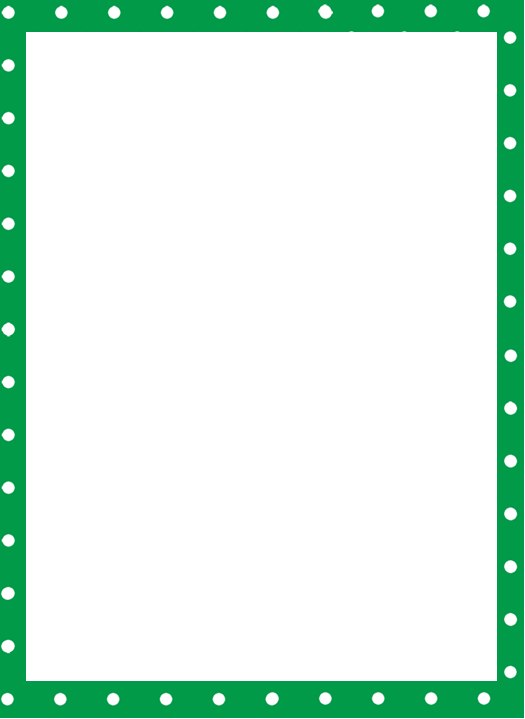 Dear Parents,The 2A stars have been learning all about the uses of simple machines in everyday life. To help them put their knowledge into application we have been carrying out some simple machines experiments in class. Now I’d like your support in helping the 2As create their own easy, simple machine or mechanism at home using everyday household materials. 
For ideas on what to build please visit the following websites with your child. Remember, your child does not have to stick to one of the suggestions here but can build their own simple machine as well.https://www.pinterest.com/pin/161355599124328918/https://www.pinterest.com/pin/161355599124253567/https://www.pinterest.com/pin/161355599124246746/https://www.pinterest.com/pin/161355599122749887/https://www.pinterest.com/pin/161355599122737329/https://www.pinterest.com/pin/205336064230000161/https://www.pinterest.com/pin/27443878955721937/Note: We need to understand how the simple machine we built can be helpful to people in real-life.The completed project is due in class right after March break on Monday, March 23rd, 2015. In class we will prepare a report about our hands-on learning, share our projects and present our reports to our classmates. This letter is also available on www.ifsgrade2a.weebly.com (science page) for your convenience.Jazak Allah for all your support,
Sr. Taiba